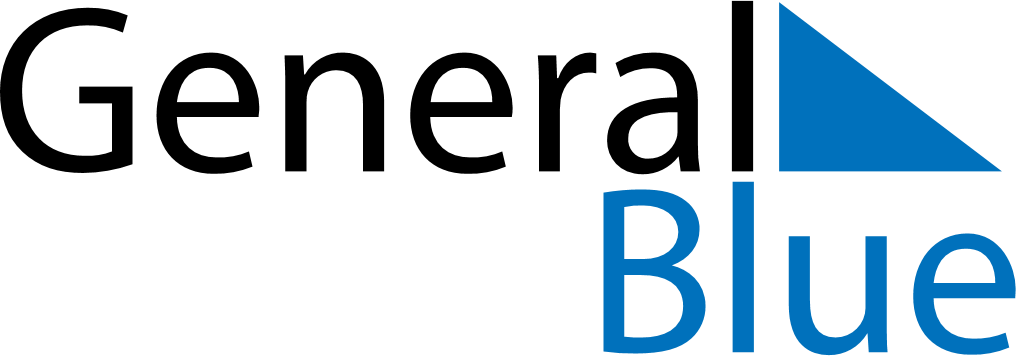 February 2024February 2024February 2024February 2024HaitiHaitiHaitiMondayTuesdayWednesdayThursdayFridaySaturdaySaturdaySunday12334567891010111213141516171718Lundi GrasMardi GrasAsh Wednesday192021222324242526272829